This document is what your children would be doing with Nursery adults for 15 minutes maximum every day. The warm up is a short 2-5 minutes and the activity no longer than 10 minutes. The activities are explained well but if you need to make adaptations at home feel free. We have done whose voice before, you will remember the idea is to record their friends/family voices and see if the children can recognise them. You could ask friends and family to send a voice clip to your mobile device for this activity. The target sounds is very straightforward though I would recommend using a book with very repetitive text something like “That’s not my…” or the Hairy Mclairy series work very well but any book that has recurring language will work.Feel free to use the space provided to jot down notes of how well they get on. The “look listen and note” section is really to tell you what the children should be doing and what you need to look out for as evidence of learning.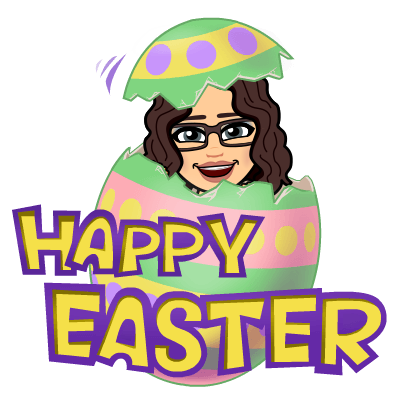 Most importantly have fun! ~Mrs P Aspect 6: Voice soundsAspect 6: Voice soundsAspect 6: Voice soundsLook, listen and noteLook, listen and note how well children:] sustain their listening throughout a story; ] remember the sound sequence and produce it when required; ] recognise their own and each other’s voices, including a recorded voice.Look, listen and noteLook, listen and note how well children:] sustain their listening throughout a story; ] remember the sound sequence and produce it when required; ] recognise their own and each other’s voices, including a recorded voice.Look, listen and noteLook, listen and note how well children:] sustain their listening throughout a story; ] remember the sound sequence and produce it when required; ] recognise their own and each other’s voices, including a recorded voice.Week 6Warm upActivityWhose voice?: Record some children talking while they are busy with a freely chosen activity and play the recording to a larger group. Can the children identify each other’s voices? Create a ‘talking book’ for the group or class with photographs of each child and help them to record their own voice message – My name is…, I like singing, etc.Week 6Warm upActivityTarget sounds: Give each child a target sound to put into a story when they hear a particular word or character (e.g. make a ‘ch’ sound when they hear the word ‘train’).Start with a single sound that the small group of children can make together when they hear a target word. Be prepared to prompt initially and leave pauses in your reading to make it obvious where the sounds are required.